STEPS TO COMPLETE THE LOAN PROCESS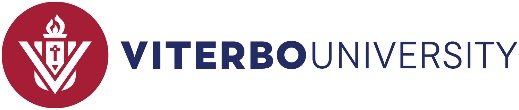 Use the letter from the Financial Aid Office to determine what action(s) you and/or your parent need to complete.  Do not complete an item if you are not instructed to do so.Direct Loan Entrance Counseling(To be completed by the student.)Student goes to studentaid.govLOG IN using FSA ID & passwordUnder My Checklists select “I’m In School”Choose “Complete Entrance Counseling”Select “START” for Entrance CounselingSelect “School to Notify” or “Add School to Notify”Choose “School to Notify” if this is your first student loan, or you haven’t borrowed in a long timeChoose “Add School to Notify” if you have completed Entrance Counseling at another school recently.You will need about 30-45 minutes to complete the counseling session.Complete Entrance Counseling.Direct Subsidized/ Unsubsidized Loan Master Promissory Note (MPN)(Completed by the student.)Student goes to studentaid.govLOG IN using FSA ID & passwordUnder My Checklists select “I’m In School”Choose “Complete MPN (i.e., Loan Agreement)”Choose “Start” for I’m an Undergraduate Student (MPN for Subsidized/ Unsubsidized Loans) OR “Select MPN Type” for I’m a Graduate/Professional StudentComplete the Sub/Unsub MPN with student informationDirect Parent PLUS Loan Master Promissory Note (MPN)(To be completed by the Parent applying for the PLUS Loan.)Parent goes to studentaid.govThe parent completing the Parent PLUS MPN is the same as the parent who completed the PLUS Loan Request Form.LOG IN using Parent’s FSA ID & passwordUnder My Checklists select “I’m a Parent”Choose “Complete MPN (i.e., Loan Agreement) for Parent PLUS Loan”Do NOT choose “Apply for a Parent PLUS Loan”Choose “Start” for I’m a Parent of an Undergraduate Student Complete the PLUS MPN with parent borrower informationDirect Graduate PLUS Loan Master Promissory Note (MPN)(To be completed by the student.)Student goes to studentaid.govLOG IN using FSA ID & passwordUnder My Checklists select “I’m In School”Choose “Complete MPN (i.e., Loan Agreement)”Choose “Start” for MPN for Direct PLUS LoansComplete the PLUS MPN with student information